Temat kompleksowy: LAS WIOSNĄPiątek, 22.05.2020 „Szanujmy las”Cele: dziecko wie jak należy postępować, aby chronić środowisko naturalne                                            -           dziecko określa jak prawidłowo należy zachować się w lesie 
          - dziecko opowiada w jaki sposób należy opiekować się zwierzętami                                                      -dziecko ćwiczy spostrzegawczość wzrokową i znajomość cyfrNa „ dzień dobry”  proponujemy film edukacyjny nt. „ Jak zachować się w lesie?https://www.youtube.com/watch?v=L8210LNJzRE   jak zachowywać się w lesie	2.Po obejrzeniu filmu warto porozmawiać z dzieckiem na jego temat, pomogą Wam w tym poniższe plansze: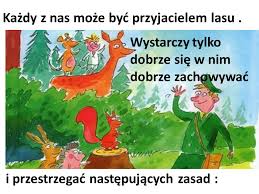 -  nie można hałasować
-  nie wolno rozpalać ogniska
-  nie wolno płoszyć zwierząt, ptaków
-  nie wolno niszczyć mrowisk
-  nie można łamać gałęzi drzew, krzewów
-  nie wolno śmiecić ( butelki ze szkła mogą być przyczyną pożaru)„ A co można robić w lesie”
-  spacerować
-  zbierać owoce leśne i grzyby
-  obserwować zwierzęta, drzewa, krzewy itp.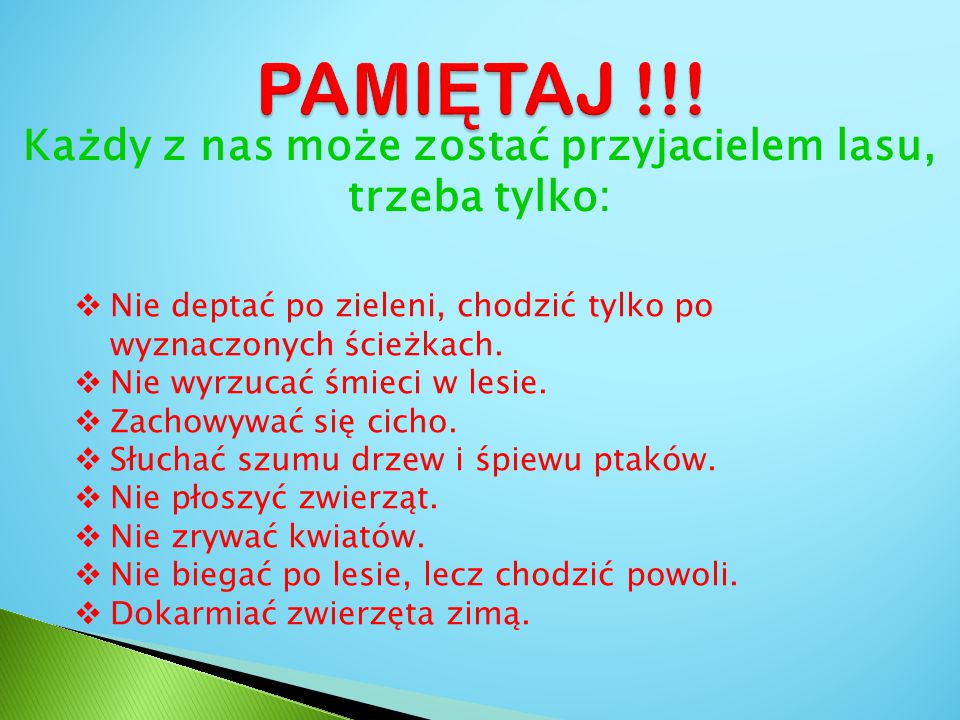 3.Pora na aktywność ruchowa, pamiętacie zabawy z sową?:Rodzic wydaje polecenia, dziecko wykonuje określone czynności:SOWY POLUJĄ!- Dziecko biega z głowa pochylona do przodu i rozpostartymi „ skrzydłami”SOWY WYPATRUJĄ!- Dziecko kuca i kręci głową-SOWY STROSZĄ I CZYSZCZA PIÓRKA- Dziecko kuca, podnosi same ramiona i ogląda się na przemian za jedną i drugą ręką- SOWY ODPOCZYWAJĄ W DZIEŃ!- Dziecko naśladuje śpiącego ptaka- SOWY PRZYGOTOWUJA SIĘ DO NOCNYCH ŁÓWÓW!- Dziecko ustawia nogi równolegle do siebie, łączy dłonie opuszkami palców-SOWY PIJA WODĘ! -Dziecko naśladuje pijącego ptaka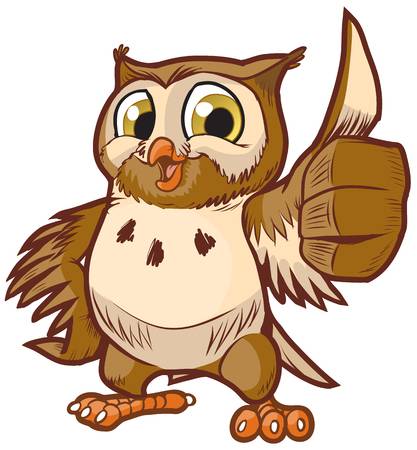 Możecie też skorzystać  propozycji zabaw ruchowych przy piosence pt. „ Kto jak skacze?”https://www.youtube.com/watch?v=LNouuY9zrKQ (zabawy ruchowe nt. „ kto jak skacze)4.Nadszedł czas na ćwiczenie spostrzegawczości wzrokowej: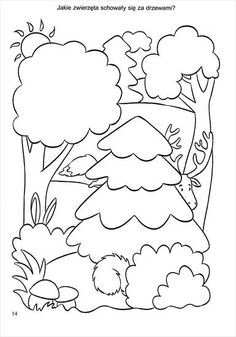 5.Na koniec odrobina matematyki: quiz matematyczny ( link do skopiowania)https://szaloneliczby.pl/uporzadkuj-liczby-do-10/Przykład informacji zwrotnej do nauczycielaPrzykłady informacji zwrotnej:Imię i nazwisko dziecka: .............................................................Data:  22.05. 2020 (piątek)Proszę wpisać TAK lub NIE1. Dziecko obejrzało film edukacyjny edukacyjną i plansze graficzne……….2 Dziecko prawidłowo wymienia zasady bycia „ przyjacielem lasu”3.Dziecko wykonało ćwiczenia ruchowe ( z „ sową” lub przy piosence)….4. Dziecko ćwiczyło spostrzegawczość wzrokową….5. Dziecko brało udział w quizie matematycznym……W przypadku kart pracy i prac plastycznych  najlepiej zrobić zdjęcie i przesłać na adres mailowy. Pamiętajcie Drodzy Rodzice, że dzieci dopiero się uczą i mają prawo popełniać błędy. ;-), ich prace nie muszą być  „jak z obrazka”Informację zwrotną przesyłajcie proszę na e-mail grupowy: calineczka2020zostanwdomu@gmail.comJeśli nie macie takiej możliwości to można skorzystać z  Messenger: Aneta Roga lub Bernadeta Niełacna Informację zwrotną można przesyłać raz w tygodniu, ale musi ona zawierać opis każdego dnia. To Państwo decydujecie , czy wysyłacie informację codziennie czy raz w tygodniu (zbiorową).